								CFM-RUP-PROG-CAPHCR-V3 MAJ 15/02/24	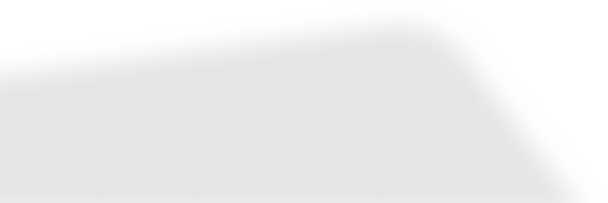 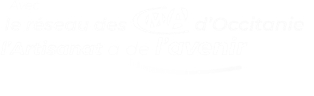 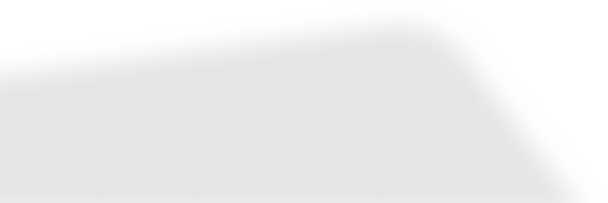 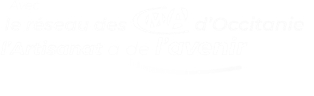 CAP Commercialisation et Services en Hôtel, Café, RestaurantOBJECTIFSÀ l’issue de la formation, le stagiaire ou l’apprenant est en capacité de :Appliquer les règles de sécurité et d’hygiène ainsi que le respect de l’environnement obligatoires dans un établissement HCR.Accueillir, participer à la prise en charge du client, du premier contact à la prise de congésConnaitre et identifier les produits alimentaires et les boissons.Maitriser les différentes techniques de préparation et de service et notamment d’assurer les prestations hôtelières.Gérer les approvisionnements et les stocks en utilisant les documents liés à l’approvisionnement et à la facturation.Public  Accessible à tous à partir de 16 ans ( 15 ans sous conditions)  PrérequisNiveau 3ème validé / Connaissances de base en mathématiques et en français.Modalité d ’admission et Délais d’accèsPour tous : Formation en présentiel et en distancielRéunion d’information collective, test de positionnement et/ou entretien individuel.En apprentissage : signature d’un contrat d’apprentissage et intégration tout au long de l’année  Délais d’accès : sous 5 jours Hors apprentissage : de 1 à 4 mois selon le financementDuréeDe 420 h à 1 260 hTarifPrise en charge complète pour un contrat d’apprentissage Prise en charge partielle ou totale pour tout autre dispositif selon la situation et le statut du candidat : 14 € de l’heure (proposition d’un parcours personnalisé) CONTENUDomaine Professionnel Organiser des prestations en hôtels, cafés-brasseries, restaurantsRéceptionner, contrôler et stocker les marchandises
Collecter l’ensemble des informations et ordonnancer les activitésAccueillir, commercialiser et réaliser des prestations de services en hôtels, cafés-brasseries, restaurantsAccueillir, prendre en charge, renseigner le client et contribuer à la vente des prestationsMettre en œuvre les techniques de mise en place et de préparation Mettre en œuvre les techniques professionnelles Assurer la prestation et son suivi Communiquer en fonction du contexte professionnel 

Domaine Enseignement GénéralFrançais et histoire-géographie-enseignement moral et civiqueMathématiques et physique-chimieÉducation physique et sportivePrévention-santé-environnementLangue vivante étrangèreMobilité (facultatif)Moyens pédagogiquesMoyens matériels : Un restaurant d’application, cuisine pédagogique, salle de cours, laboratoire de langue, salle informatique, tableau interactif, centre de ressources, laboratoire de fabrication. Moyens pédagogiques : équipe de formateurs pluridisciplinaires, délivrance d’un livret d’apprentissage, suivi de la formation avec accès internet sur Net YPAREO et MOODLE pour les maîtres d’apprentissage et les familles/tuteur, visite d’entreprise, rencontre parents / formateurs : 1 fois par an.Évaluation  Contrôle en Cours de Formation (CCF) ou examen ponctuel en fonction des publicsQualification et CertificationCertificat d’Aptitude Professionnelle diplôme de NIVEAU III. Code RNCP 38424 du Certificateur : Ministère Education Nationale et de la Jeunesse https://www.francecompetences.fr/recherche/rncp/38424/ Attestation de compétences Remise en fin de formation.Poursuite de parcours  CAP Cuisine - Brevet Professionnel « Art de la cuisine »Pack « créateur » pour création d’entrepriseLieu  Centre de Formation aux Métiers de l’Ariège, 2 Rue jean moulin, 09000 Foix.AccessibilitéLe Centre de Formation aux Métiers accueille les personnes en situation de handicap.Référent Handicap – Patrick ATTARD – 05 34 09 88 14 – p.attard@cma-ariege.frContact  Apprentissage : Sylvie Tessier, Conseillère CAD, 05 34 09 79 00, s.tessier@cma-ariege.frReconversion Adultes : Elodie GOMEZ 05 34 09 88 06 e.gomez@cm-ariege.fr